KREIKKALAINEN PANTHEON JA NYKYAIKA Oinaan ajan kreikkalaiset sijoittivat jumaliensa asuinsijat korkeille vuorenhuipuille. Tärkein vuori oli Thessaliassa sijaitseva Olympos, jonka lakea peittää ikuinen lumi ja rinteitä verhoavat sankat pilvet. Siellä asustivat olympolaisen pantheonin kaksitoista pääjumalaa sankkoine hoviväkineen. Mytologi Edith Hamilton pitää Olymposta pikemminkin ideana kuin konkreettisena paikkana. Niinpä jo Kreikan mytologiassa Olympos edusti paitsi jumalten kotia myös vallan kahvassa olemista. 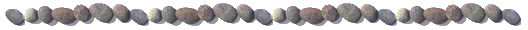 Nykyaikainen valtiojärjestelmä ja yhteiskunnalliset valtarakenteet  ovat hyvinkin verrattavissa Olympoksella majailleeseen jumalperheeseen. Suomalainen Olympos sijaitsee Arkadianmäellä, mutta >> pikku olympuksia >> löytyy mistä tahansa instituutiosta. Ne tarjoavat sekä tietoisia että alitajuisia toiminnan malleja. Osa Kreikan mytologian mukaisista arkkityypeistä kuuluu vallanpitävään luokkaan. Poliittiset puolueet ovat selvästi vähämerkityksellisempiä kuin arkityyppiset valtajaot, mutta tietyillä arkkityyppisillä positiolla on selvästi myös poliittisia kytkentöjä. Olympoksen pantheonin ehdoton valtias oli taivaan kuningas Zeus. Nyky-Zeus  on myös yhteiskunnallinen johtohahmo, joko politiikassa tai talouselämässä. Hänelle valta on lähes itseisarvo. Hän on instituution tai järjestelmän, niin valtiolaitoksen, kirkon, teollisuuskonsernin kuin perinteisen perheen pää, suvereeni itsevaltias. Zeuksen rinnalla hallitsee hänen vaimonsa Hera, joka tukee ja kannustaa miestään ja elää tämän ehdoilla. Heran toimintaa ohjaa  sekä vallalla olevan järjestelmän pönkittäminen että pyrkimys menestykseen.Zeus ja Hera edustavat yhteiskunnassa konservatiivisia, säilyttäviä arvoja. Kyseessä on paljon laajempi ja syvällisempi ilmiö kuin poliittinen oikeistolaisuus. Zeuksen ja Heran valtaan sisältyy näkymättömiä piirteitä, joita sosiaalinen etuoikeutettuna oleminen tuo tullessaan. Nämä ovat opittuja käyttäytymismalleja, arvoja ja normeja – tuntomerkkejä kuulumisesta  >> piireihin >>. Tavallisesti Zeus ja Hera edustavat ns. yläluokkaa tai ainakin ylempää keskiluokkaa: myös hyvän aseman saavuttaneen työväestön piiristä saattaa löytyä vastaavanlaisia konservatiivia pyrkimyksiä. Toinen olympolainen kuningastyyppi on merenjumala Poseidon. Nykypäivän Poseidonista voi sanoa, että riippumatta koulutuksestaan hänellä on kuitenkin vaikutusvaltaa ja merkittävä asema, josta hän pitää järkähtämättä kiinni. Poliittisesti  Poseidon-mies saattaa olla sosiaalidemokraatti tai kommunisti. Tyypillisiä suomalaisia >> merenjumala >> ovat presidentti Martti Ahtisaari ja pääministeri Paavo Lipponen. Kunigasveljeksistä Zeus ja Poseidon edustivat olympolaisen valtaeliitin näkyvää voimakaksikkoa. Sen sijaan kolmas kuningashahmo, manalan herra Haades, hallitsi omaa reviiriään näitä näkymättömämmin mutta yhtä lujasti. Tämän päivän suomalaisessa yhteiskunnassa Haades voi olla esimerkiksi tehtaanomistajia tai julkisuutta kaihtava talouselämän vaikuttaja, joka toimii tehokkaasti >> kulissien takana >>. Italian, Venäjän ja Yhdysvaltain mafiapomot edustavat myös Haadesta: he kietovat näkymättömään, hyvin järjestäytyneeseen verkostoonsa koko laillisen yhteiskunnan. Haades saattaa paitsi  >> harmaa eminemssi >> myös syrjäytynyt, yksinäinen mies tai perinteinen mies, joka kaipaa rinnalleen alistuvaa, puolisoaan, palvovaa naisellista naista. Koska tällaisia naisia ei Suomesta aina löydy. Haades voi hankkia nöyrän Kore/Peersefone- vaimon vaikka Thaimaasta. Kreikkalaisen mytologian Kore oli maan ja sen viljavuuden jumalattaren Demeterin tytär, josta sittemmin tuli manalan kuningatar Persefone. Suomalainen Kore/Persefone on usein jonkinlainen kohtalon uhri, joka ei ole kestänyt elämän paineita tai työympäristön haasteita. Yhden selviytymiskeinon herkälle Persefone-naiselle saattaa tarjota suuntautuminen mystiikkaan. Haades ja Persefone voivat toki pärjätä  elämässä hyvinkin – varsinkin jos mies on arkkityyppisen esikuvansa mukaan varakas. He eivät koe kuuluvansa >> sosieteehen >>, vaan elävät usein jonkinlaisessa omassa alakulttuuristaan. Toinen yhteiskunnassa helposti syrjäytyvä naisarkkityyppi on Demeter, kreikkalaisen mytologian hedelmällinen äitijumalatar. Vaikka äitiys on naisen perinteisin ja biologisesti luontevin roolimalli. Demeter ei ole järin arvostettu. Mies tosin saattaa pitää Demeter-naista toivottuna, sillä hän kokee tämän itsenäisiä Pallas Athenea ja Artemista vaarattomammaksi. Perinteisissä roomalaiskatolisissa ja islamilaisissa yhteisöissä Demeter on Heran ja Persefonen rinnalla tavallisin ja hyväksytyin naisrooli, kun taas nyky-Suomessa Demeter edustaa  kovasti harvinaistunutta kotiäitiä. Toisaalta Demeter saattaa toimia pienipalkkaisella naisvaltaisella työsektorilla, esimerkiksi hoitolalla tai   peruskoulun opettajana. Pallas Athene viisauden jumalatar ja Ateenan kaupunkivaltion suojelija. Nykyaikainen Athene on miesten reviirillä menestyvä nainen, joka eteenpäin päästääkseen voi joutua kieltämään jopa oman feminiinisyytensä. Hän yksi niistä naisarkkityypeistä, joka ei välttämättä halua lapsia, sillä nämä saattaisivat vaikeuttaa hänen menestystään työelämässä Pallas Athene on pätevä suorittajatyyppi, hyvin koulutettu  ja älykäs – todellinen uranainen. Toinen hyvin pärjäävä ja itsenäinen naisarkkityyppi on Artemis, muinaiskreikkalainen villin luonnon ja metsästyksen jumalatar. Vaikka hän voi mainiosti puolustaa vähemmistöjä ja heikko-osaisia, hän kuuluu usein jo perhetaustansa puolesta ns. parempaan väkeen. Kotilieden ja valtion suojelija Hestia oli Zeuksen sisar, mutta vaikutti mieluummin ihmisten arkielämässä kuin Olympoksen  hovissa. Nykyisinkin Hestia-nainen on yhteiskunnan tukipilareita. Hänelle asema ja menestys eivät ole oli kuitenkaan itsetarkoituksia kuten Heralla ja Pallas Athenelle, vaan hän puurtaa huomaamattomana työmuurahaisena täyttäen siten velvollisuutensa vastuuntuntoisena kansalaisena. Zeuksen hovin prinssejä olivat taiteiden suojelija Apollonin ja jumalten sanansaattaja Hermes. Edellisen >> inkarnaatioita >> tapaa tänä päivänä erityisesti keskieurooppalaisten menestysjohtajien joukosta, jälkimmäistä vaikkapa Välimerenmaiden rantakahviloista, joissa he vilkkaalla ja valloittavalla olemuksellaan panevat monen pohjoisesta saapuneen Afrodite-tytön pään pyörälle. Suomessa  - jöröjen Haadeksien ja alkoholin  liikakäyttöön taipuvaisten  Poseidonien luvatussa maassa – Hermes on usein liikemies tai kauppias, liikenteen tai tetoliikenteen  parissa toimiva henkilö, joka  hallitsee myös small talkin, >> pikkupuheen >>, sujuvan taidon. Zeuksen poika oli myös riehuvan taistelun jumala Ares. Hänen arkkityyppinsä mukaiset miehet ovat usein fyysisen työn tekijöitä ja verrattain vähän koulutettuja. Heillä on suuri alttius joutua yhteiskunnalliseen paitsioon, ellei heillä sitten satu olemaan urheilullisia lahjoja , jolloin heistä voi tulla sankareita. Pohjois-Amerikassa  Ares on todennäköisesti värillinen  urheilija, Keski-Euroopassa ammattitaidoton siirtotyöläinen etelästä. Nainen, joka   toistaa elämässään kauneuden ja rakkauden jumalatar Afroditen  >> käsikirjoitusta >>, määritellään usein miehen kautta. Areksen rakastajattarena  hän on sosiaalisesti arveluttava eikä kuulu >> piireiin >>; sen sijaan ammattimies Hefaistoksen, kreikkalaisen sepäntaidon jumalan, vaimona hän voi saavuttaa hyväksyttävän yhteiskunnallisen aseman. Ovi menestykseen  ja hyväksyntään avautuu myös, jos hän itse taiteellisesti lahjakas.  